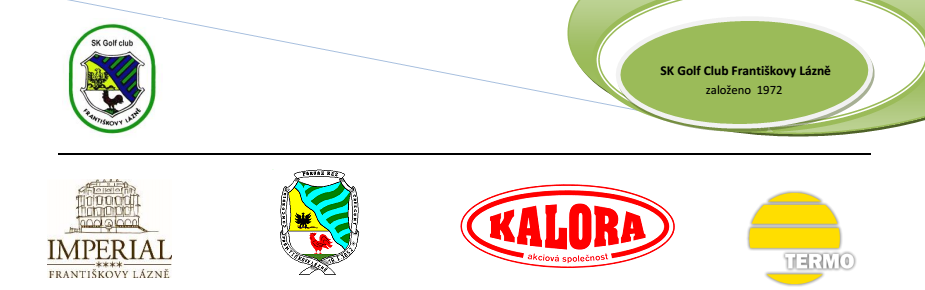 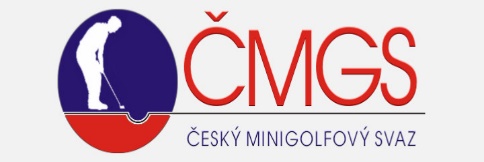 ----------------------------------------------------------------------------------------------Rozpis:         1. TURNAJ PRO VEŘEJNOST 2016 Františkovy Lázně
Turnaj jednotlivců v miniaturgolfu sportovní sezóny 2016
Všeobecná ustanovení
   1. Pořadatel:
       SK Golf Club Františkovy Lázně za podpory: LH Imperiál, Město Františkovy Lázně, Český minigolfový svaz
  2. Termín konání:       sobota 4. června 2016, začátek ve 13.3o hod.
   3. Místo konání:
       Hřiště miniaturgolfu v areálu LH IMPERIAL, Dr.Pohoreckého 3, 351 01 Františkovy Lázně
   4. Vedení:
       Ředitel turnaje: Jan Bireš 
   5. Účast:
       Místní veřejnost, pacienti lázní, návštěvníci Fr. Lázní neregistrovaní v tomto sortovním odvětví
   6. Přihlášky:
       V průběhu předcházejícího týdne do soboty 4. 6. 2016 do 13.15 hod. u správce areálu hřiště.
   7. Startovné:
       Startovné je 60 Kč, splatné do slavnostního zahájení u správce areálu hřiště.   8. Vyhlášené kategorie:       Muži, ženy, mládež do 18 let, absolutní vítěz 
   9. Rozlosování:        Po uzávěrce přihlášek, od 13.15 hod.
10. Ukončení, vyhlášení výsledků, předání cen:        Do 15 minut po ukončení hry, v areálu hřiště, cca 16.30 hod11. Systém turnaje:
       Dva okruhy po 18ti eternitových drahách dle pravidel ČMGS s možností změn ve prospěch plynulosti        a regulérnosti turnaje.12. Vyhlášené kategorie a ceny:       Muži, ženy, mládež do 18 let, absolutní vítěz. Jsou připraveny ceny minimálně pro první tři v každé kategorii.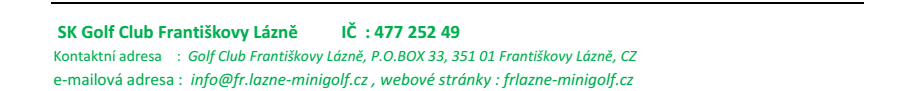 